باسمه تعالیمشخصات متقاضی:نام ونام خانوادگی:                                                    نام پدر:                        شماره شناسنامه:کدملی:                                          سال تولد:                    محل تولد:                                محل صدور:وضعیت تأهل:                         دین:                             مذهب:وضعیت نظام وظیفه: دارای کارت پایان خدمت	معافیت   نوع معافیت: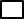 2-وضعیت جسمانی:سالم  دارای معلولیت(نقص عضو)    جانباز   درصد جانبازی:در صورت داشتن بیماری و معلولیت(نقص عضو)نوع بیماری یا معلولیت را بنویسید:توضیحات ضروری:3-وضعیت تحصیلات:  مقطع تحصیلی:                           رشته تحصیلی:                            نام دانشگاه:                    آخرین معدل ترم:  تاریخ شروع:                             تاریخ پایان:4- سوابق مطالعاتی و تحقیقاتی در حوزه علوم اسلامی:5- وضعیت اشتغال: بی کار     محصّل    نظامی(سپاه   ارتش   ناجا  )  دولتی      آزاد     بازنشسته6- نشانی و شماره تلفننشانی محل سکونت:................................................................................................شماره تلفن:......................... نشانی محل کار یا تحصیل:.......................................................................................شماره تلفن:......................... شماره تلفن همراه:..........................نشانی ایمیل:..........................قابل توجه طلبه محترم:1)دانش پژوه محترم درهرمیان سال(ترم)درصورت ضرورت،فقط 3هفته اجازه غیبت موجه دارد.2) برای جوانان،حداقل نمره درهردرس 12وحداقل معدل14 است.3) برای پیشکسوتان،حداقل نمره درهر درس10وحداقل معدل13است.4) رعایت شئونات طلبگی(نوع پوشش ظاهری،اخلاق،رفتارو....)الزامی است.5) درصورت عدم رعایت موارد فوق، دانش پژوه، پس ازمشورت درشورای مدیریتی حوزه ازادامه تحصیل دراین حوزه محروم خواهد شد.اینجانب............................بامطالعه کامل و دقیق موارد فوق، متقاضی ثبت نام و تحصیل علوم حوزوی در مدرسه علمیه پاره وقت امام خمینی(ره) هستم.موضوععنوان کتب یا مقاله مطالعه شدهمیزان آشناییتوضیحات123